Sussex County FA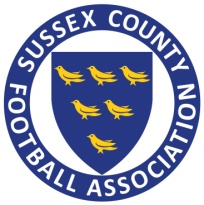 Women’s Representative Squad Trial Nomination FormPlease note: Contracted players and players who play in the FA Women’s Super League / Championship are not permitted. Players must be over the age of 16 as at midnight on Friday 31st August 2019.The Parent(s)/Guardian(s) of the nominee must be made aware of and agree to the player being put forward for these trials (if under the age of 18)Player Information(*) Position		Please show the Player’s Position: GK, Left Back, Right Back, etc. The use of terms such as Full Back, Midfield or Striker will not assist in selecting players. Emergency Contact DetailsParent(s)/Guardian(s) Information (if under the age of 18)Nominating Person DetailsSelection Trial Details Please return this form no later than 9.00am on Tuesday 10th September at the latest, via e-mail to: dan.bartlett@sussexfa.com Signed: ............................................................................	Nominating PersonClub:	  .............................................................................First Name(s)SurnameDate of BirthCounty of BirthAddressCountyPost CodeMobile No.Home PhoneEmailAny Medical Conditions (e.g. Asthma, Diabetes, Epilepsy, Allergies etc.)Club(s) registered with for the 2019-20 seasonPosition the Player is trialling for (*) First Name(s)SurnameMobile No.Home PhoneFirst Name(s)SurnameAddressCountyPost CodeMobile No.Home PhoneEmail (Essential)First Name(s)SurnameMobile No.Home PhoneEmailSelection Trials will take place on:Wednesday 11th September 2019, 8.00pm to 10.00pm and Friday 13th September 2019, 7.00pm onwardsAt Sussex County FA, Culver Road, Lancing, West Sussex, BN15 9AX 